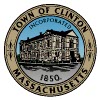 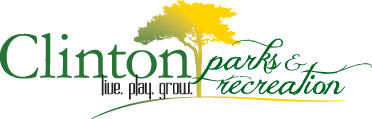 Volunteer Application Clinton Parks & Recreation has many volunteer opportunities available for various ages throughout the year. Opportunities range from seasonal events, weekly programs, park maintenance work, program development, class instruction, and other special projects around town.  All volunteers are over-seen by town employees and must be approved prior to starting their volunteer experience. All volunteer opportunities are unpaid, but provide valuable work experience for those interested to help throughout the year. Please PrintYou must complete this volunteer application prior to performing any hours for our department. Name: ______________________________________________________________ Date of Birth: __________________ Address: _________________________________________ City: ___________ State: _____________ Zip: _________Telephone: _________________________ E-mail:__________________________________________________________School Attending: ___________________________________________________________________________________Hours Needed for School:     YES       NO          If Yes, How many hours needed?: __________________Medical Problems / Medications? ___________________________________________________________________Emergency Contact: __________________________________________________ Phone: ______________________Extracurricular Activities: Please list any sports, clubs or hobbies you enjoy participating in, including leadership roles you have served in the past.______________________________________________________________________________________________________________________________________________________________________________________________________________Have you ever served as a volunteer before? If so, please tell us about your past volunteer work. ______________________________________________________________________________________________________________________________________________________________________________________________________________What type of volunteer work are you interested in performing for our department? Please list all interests._____________________________________________________________________________________________________________________________________________________________________________________________________________________________________________________________________________________________________________________We are always looking for hidden talents in the community for possible new program/event development. If you have any special experience or knowledge in an area you feel you could possible share with others please let us know about! (Musician, gardener, athlete, crafting, etc)_____________________________________________________________________________________________________________________________________________________________________________________________________________________________________________________________________________________________________________________Please let us know your availability to volunteer. Months you are available:____________________________________________________________________________ Days of the week available:__________________________________________________________________________Hours available: _____________________________________________________________________________________All Applications should be returned to the Clinton Parks and Recreation Office at 560 High Street, Clinton, MA 01510.  INJURY WAIVER:In consideration of participation of the minor player named above in this recreation program, the undersigned parent or guardian hereby consents to his/her participation and releases and holds harmless the Towns of Clinton and the Clinton School District and their officers, agents, and employees from any liability for, and waives all claims, suits, or causes for action that the undersigned, as parent or guardian, and said minor, either before or after he/she may reach his/her age of majority, may have now or hereafter based on or arising from, any injury suffered or incurred by the minor player as a result of, or in conjunction with, his/her participation in said recreation program. Such waiver and release to be in effect without regard to whether such injury is the result of or caused by the fault of the town of Clinton or the Clinton School District or any of their officers, agents, or employees. This instrument is intended to take effect as a sealed instrument. I further certify that my child is medically fit to participate in the above recreation program.____________________________________________________________________________________________Signature of applicant							    	     Date____________________________________________________________________________________________Parent signature (if volunteer is under 18 yrs. of age)                                                                                      		     Date